Na základě vaší nabídky ze dne 30.10. 2019 u vás objednávám: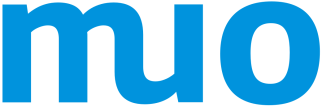 